هُواللّه-ای نفس مبارک، در شبستر وقتی اهل عرفان در بستر…عبدالبهاءاصلی فارسی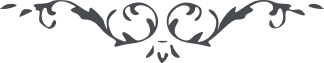 هُواللّه ای نفس مبارک، در شبستر وقتی اهل عرفان در بستر امن و امان آرميدند  شيخ شبستری شعری گفته که فی‌الحقيقه  بالهام الهی بوده و آن اينست  روا باشد انا الحقّ از درختی   چرا نبود روا از نيکبختی.  باری تو حال در آن کشوری و صاحب سمع و بصر و بنار محبّت اللّه افروختی و حجباترا سوختی شعله‌‌‌ ئی بزن تا نائره عشق بعنان آسمان رسد و نفحه‌ ئی بدم که روح حيات بطالبان بخشد  و عليک     البهآء الأبهی ٢٨ ذی حجّه ١٣٣٨ حيفا عبدالبهآء عباس 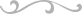 